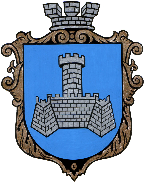 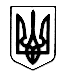 У К Р А Ї Н Ам. Хмільник  Вінницької  областіР О З П О Р Я Д Ж Е Н Н Я М І С Ь К О Г О    Г О Л О В И «27 » травня_2020 року                                                               №189- р     Про створення робочої групи з вивчення питання вшанування хмільничан, учасників бойових дій в АТО та ООСпри захисті території на  Сході України, шляхом проведення бліц-конкурсу для пошуку кращої ідеї пам’ятного знаку в м.Хмільнику.      З метою вивчення питання про вшанування хмільничан, учасників АТО та ООС при захисті території на Сході України, шляхом проведення бліц-конкурсу для пошуку кращої ідеї пам’ятного знаку й визначення місця його розташування в м.Хмільнику, керуючись ст.ст.42, ст.59  Закону України «Про місцеве самоврядування в Україні»:Створити робочу групу в складі:голова робочої групи – Редчик С.Б., Міський голова; заступник голови робочої групи  - Сташко А. В., заступник міського голови з питань діяльності виконавчих органів міської ради; заступник голови робочої групи  - Загіка В. М., заступник міського голови з питань діяльності виконавчих органів міської ради;заступник голови робочої групи - Крепкий П. В., секретар міської ради;секретар робочої групи - Пацанівська Н. М., в.о. директора КЗ «Історичний музей м.Хмільник»; члени робочої групи:Шаталова Л.Ю., депутат міської ради; голова постійної комісії з питань духовного відродження, освіти, культури, молодіжної політики і спорту;Гончаренко О.О., депутат міської ради; член постійної комісії з питань планування, бюджету, економічного розвитку та підприємництва;Тищенко Т.П., начальник фінансового управління Хмільницької міської ради;Загниборода М.М., начальник управління містобудування та архітектури  Хмільницької міської ради - головний архітектор міста; Матяш О.М., архітектор, працівник КП «АПМ» (за згодою); Мельничук В.І., пенсіонер, громадський діяч (за згодою); Сташок І.Г., начальник управління ЖКГ та КВ Хмільницької міської ради; Михалиця О.А., краєзнавець, працівник КЗ «РБК» (за згодою); Пукас І.Ф.,  священник, настоятель церкви Першоапостольних святих Петра і Павла ПЦУ в м.Хмільнику (за згодою); Косенко В.О., голова спілки ветеранів війни та праці в м.Хмільнику (за згодою); Михальнюк М.В., член ГФ ЗОГП у м. Хмільнику і Хмільницькому районі Вінницької області «Народна самооборона» (за згодою);Тишкевич С.В., начальник відділу земельних відносин міської ради;Потупчик М.В., начальник сектору охорони культурної спадщини управління культури і мистецтва Вінницької ОДА (за згодою);Ковальський В.Д., голова ГО «Спілка учасників АТО в м. Хмільнику та Хмільницькому районі» (за згодою); Муравська А.А., мати загиблого учасника АТО (за згодою);Вінярська Н.А., мати загиблого учасника АТО (за згодою);Сивоха Н.В., дружина загиблого учасника АТО (за згодою).2.Робочій групі розпочати засідання 29.05.2020р. о 10-00. Про результати роботи робочої групи скласти відповідний протокол.3.Відділу інформаційної діяльності та комунікацій з громадськістю міської ради (Мазур Н.П.) розмістити матеріали комісії в місцевих ЗМІ.4. Управлінню містобудування та архітектури міської ради (Загниборода М.М.)4.1. Підготовити проект Положення про умови й термін проведення відкритого бліц-конкурсу щодо пошуку кращої ідеї памятного знаку, підготовити список членів журі бліц-конкурсу й подати матеріали на розгляд виконкому міської ради;4.2. Підготовити повідомлення про проведення відкритого бліц-конкурсу в місцевих ЗМІ;4.3. Підготовити проект рішення сесії міської ради про внесення змін та доповнень до місцевої цільової «Програми збереження та використання об’єктів культурної спадщини на 2016-2020 роки в м. Хмільнику Вінницької області» щодо включення одного із заходів, а саме: 1) «Виготовлення ПКД реконструкції колишнього «Монументу Слави в честь героїв ІІ світової війни 1939-1945 років» по вулиці Пушкіна в м.Хмільнику на пам’ятний знак «Борцям за віру, волю і незалежність України» із врахуванням розміщення пам’ятного знаку хмільничанам, учасникам АТО та ООС при захисті території на Сході України»;2) «Виготовлення ПКД на будівництво пам’ятного знаку (пам’ятника) хмільничанам, учасникам АТО та ООС  при захисті території на  Сході України, в сквері на площі Перемоги в м. Хмільнику». 5.Контроль за виконанням даного розпорядження залишаю за собою.                                   Міський голова                                           С.Б.Редчик                                                   Маташ С.П.                                                   Буликова Н.А.                                                  Загниборода М.М.